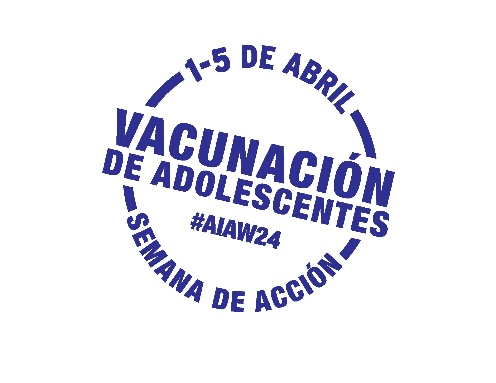 La Semana de Acción de Vacunación de Adolescentes (AIAW)Ejemplo del contenido del boletín informativo para profesionales de la saludUse o adapte este ejemplo para difundir mensajes sobre la AIAW en sus redes a través de boletines, emails, blogs u otros canales de comunicaciónParticipe y asegúrese que los adolescentes estén al día en sus inmunizaciones durante la Semana de Acción de Vacunación de AdolescentesDel 1 al 5 de abril se celebra la tercera edición anual de la Semana de Acción de Inmunización para Adolescentes (#AIAW24). Únase a nosotros y a Unity® Consortium para asegurarnos que los adolescentes estén al día en las vacunas recomendadas.Los padres consideran al profesional de la salud de sus adolescentes es la persona más confiable e influyente en sus decisiones sobre vacunación. Los padres dependen de sus profesionales de salud para discutir y responder a sus preguntas, recomendar las vacunas necesarias y ayudar a mantener sanos a sus adolescentes.La AIAW le exhorta a tomar medidas para que todos adolescentes estén actualizados en sus consultas médicas (de control) y en sus vacunas. Visite el AIAW24 Partner Toolkit de Unity (password: unity) donde podrá encontrar mensajes e imágenes listas para usarse en redes sociales, así como otros materiales que le ayudaran a llamar la atención sobre la inmunización de los adolescentes. También encontrará información sobre como participar en los eventos de la AIAW e ideas para difundir estos mensajes en sus redes.Estas son algunas recomendaciones para recordar y agendar inmunizaciones durante la AIAW:Póngase en contacto con las familias de adolescentes que hayan perdido consultas o que tengan vacunas pendientesRevise el estado de inmunizaciones durante todas las visitas de adolescentes para evitar oportunidades perdidasComunique sus recomendaciones sobre vacunación con confianza, de forma concisa y consistente (3Cs) Asegúrese que agendar citas de vacunación sea conveniente (por ejemplo, considere clínicas de vacunación durante las vacaciones escolares) Administre las vacunas recomendadas en la misma consulta para evitar que las familias tengan que programar varias citasComparta #AIAW24 y comparta los mensajes con los departamentos de salud, organizaciones y/o escuelasJuntos podemos aumentar las tasas de inmunización y ayudar a proteger a nuestros adolescentes de las enfermedades prevenibles por vacunación.